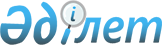 Об определении приоритетных направлений предоставления инновационных грантовПриказ Министра цифрового развития, инноваций и аэрокосмической промышленности Республики Казахстан от 17 сентября 2020 года № 339/НҚ. Зарегистрирован в Министерстве юстиции Республики Казахстан 24 сентября 2020 года № 21265.
      В соответствии с подпунктом 2) пункта 2 статьи 100-1 Предпринимательского кодекса Республики Казахстан от 29 октября 2015 года, ПРИКАЗЫВАЮ:
      1. Определить приоритетные направления предоставления инновационных грантов согласно приложению к настоящему приказу.
      2. Признать утратившими силу:
      1) приказ и.о. Министра по инвестициям и развитию Республики Казахстан от 4 декабря 2015 года № 1163 "Об определении приоритетных направлений предоставления инновационных грантов" (зарегистрирован в Реестре государственной регистрации нормативных правовых актов за № 12967, опубликован 8 февраля 2016 года в информационно-правовой системе "Әділет");
      2) приказ Министра по инвестициям и развитию Республики Казахстан от 22 ноября 2017 года № 801 "О внесении изменения в приказ исполняющего обязанности Министра по инвестициям и развитию Республики Казахстан от 4 декабря 2015 года № 1163 "Об определении приоритетных направлений предоставления инновационных грантов" (зарегистрирован в Реестре государственной регистрации нормативных правовых актов за № 16134, опубликован 28 декабря 2017 года в Эталонном контрольном банке нормативных правовых актов Республики Казахстан в электронном виде).
      3. Департаменту инновационной экосистемы Министерства цифрового развития, инноваций и аэрокосмической промышленности Республики Казахстан обеспечить:
      1) государственную регистрацию настоящего приказа в Министерстве юстиции Республики Казахстан; 
      2) размещение настоящего приказа на интернет-ресурсе Министерства цифрового развития, инноваций и аэрокосмической промышленности Республики Казахстан; 
      3) в течение десяти рабочих дней после государственной регистрации настоящего приказа, представление в Юридический департамент Министерства цифрового развития, инноваций и аэрокосмической промышленности Республики Казахстан сведений об исполнении мероприятий, предусмотренных подпунктами 1) и 2) настоящего пункта. 
      4. Контроль за исполнением настоящего приказа возложить на курирующего вице-министра цифрового развития, инноваций и аэрокосмической промышленности Республики Казахстан.
      5. Настоящий приказ вводится в действие по истечении десяти календарных дней после дня его первого официального опубликования.
      "СОГЛАСОВАН"Министерство сельского хозяйстваРеспублики Казахстан
      "СОГЛАСОВАН"Министерство здравоохраненияРеспублики Казахстан
      "СОГЛАСОВАН"Министерство индустрии иинфраструктурного развитияРеспублики Казахстан
      "СОГЛАСОВАН"Министерство финансовРеспублики Казахстан
      "СОГЛАСОВАН"Министерство национальной экономикиРеспублики Казахстан
      "СОГЛАСОВАН"Министерство экологии, геологии иприродных ресурсов Республики Казахстан
      "СОГЛАСОВАН"Министерство энергетикиРеспублики Казахстан Приоритетные направления предоставления инновационных грантов
      Сноска. Приложение - в редакции приказа Министра цифрового развития, инноваций и аэрокосмической промышленности РК от 28.12.2023 № 683/НҚ (вводится в действие по истечении десяти календарных дней после дня его первого официального опубликования).
      1. Высокопроизводительные технологии, применяемые в отраслях экономики и жизнедеятельности общества:
      1) информационно-коммуникационные технологии, включая элементы Индустрии 4.0;
      2) новые материалы, аддитивные технологии, нанотехнологии;
      3) биотехнологии, новые технологии в медицине и здравоохранении;
      4) новые технологии в обрабатывающей промышленности;
      5) космические технологии;
      6) экологически чистые технологии, энергоэффективность, энергосбережение и альтернативная энергетика;
      7) новые финансовые технологии;
      8) электронная промышленность;
      9) робототехника;
      10) социальные инновации.
					© 2012. РГП на ПХВ «Институт законодательства и правовой информации Республики Казахстан» Министерства юстиции Республики Казахстан
				
      Министр цифрового развития, инноваций и аэрокосмической промышленности 

Республики Казахстан       Б. Мусин
Приложение к приказу
Министра цифрового развития,
инноваций и аэрокосмической промышленности 
Республики Казахстан
от 17 сентября 2020 года № 339/НҚ